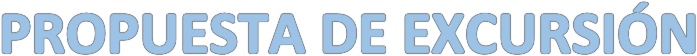 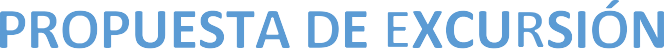 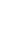 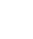 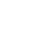 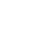 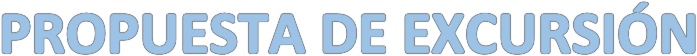 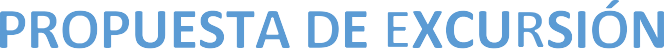 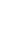 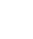 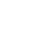 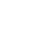 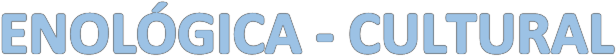 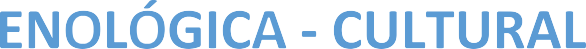 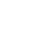 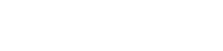 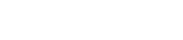 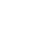 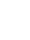 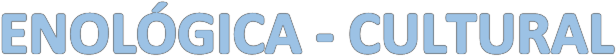 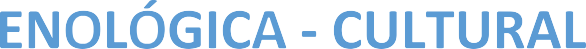 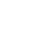 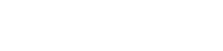 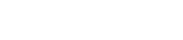 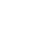 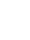 (L U G A R)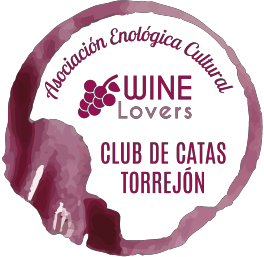 Explicación breve del lugar con mención de las singularidades del mismoDuración del mismoFecha que se proponeDONDE VAMOSDesarrollar las actividades a realizar Incluir el costo de las mismas si se sabeACTIVIDADESCoste de las distintas actividades:TransporteComidasEntradasAlojamientoEtc…Total:PRESUPUESTOPORPERSONA